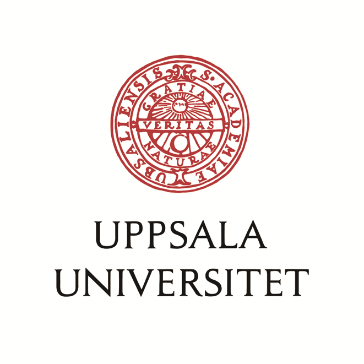 Fakultetsnämnden för Utbildningsvetenskaper Faculty Board of Educational SciencesIndividuell studieplan för ForskarutbildningenIndividual study plan for doctoral studiesInstruktion 1. Fyll i blanketten digitalt2. Spara ifylld blankett. Om digitala signaturer ska     användas: omvandla filen till pdf-format, om ej     så skriv ut på papper.3. Skriv under blanketten (forskarstudenten och     alla handledare) 4. Skicka blanketten som pdf-fil till forskar-      utbildningens administratör 5. Underskrift av prefekt6. Revidera studieplanen nästa år genom att     öppna den sparade ifyllda blankettenInstructions 1. Complete the form electronically2. Save the form. If using electronic signatures,       convert form to pdf format, otherwise print on     paper.3. Sign the form (doctoral student and all        supervisors)4. Send the form as a PDF to the administrator for    PhD programme5. Form is signed by the Head of the department6. Revise the form next year by using the      previously saved file1. Personuppgifter Personal details1. Personuppgifter Personal details1. Personuppgifter Personal details1. Personuppgifter Personal detailsEfternamn Last nameFörnamn First nameFörnamn First namePersonnummer Civic numberGatuadress Street addressPostadress Postal codePostadress Postal codeTelefon, arbetet Phone, workPrivat telefon Private phone E-postadress Email addressE-postadress Email addressE-postadress Email addressDenna ISP gäller från datum  Study plan valid from date                                   Denna ISP gäller från datum  Study plan valid from date                                   till datum to datetill datum to date2. Allmänt om forskarutbildningen General information regarding doctoral studies2. Allmänt om forskarutbildningen General information regarding doctoral studies2.1. Forskarutbildningsämne Research subject area2.2. Institution Department2.3. Avhandlingsämne (preliminär titel eller huvudtema) Dissertation subject (preliminary title or main topic)2.4. Antal kurspoäng i utbildningen enligt ämnets allmänna studieplan Course credits in the degree according to the general syllabus 2.5. Typ av avhandling Type of dissertation  Monografiavhandling     Sammanläggningsavhandling          Monograph                              Compilation thesis2.6. Datum för antagning till forskarutbildningen Date of admission to third-cycle education2.7. Ungefärligt datum för beräknad disputation Planned date for public defence of doctoral thesis3. Examen Degree3. Examen Degree3.1. Avsedd examen Planned type of degree  Licentiatexamen                       Doktorsexamen                 Licentiate degree                               Doctorate degree3.2. Om den avsedda examen är en licentiatexamen, ange motiveringen för detta If licentiate; reason for admission to licentiate degree3.2. Om den avsedda examen är en licentiatexamen, ange motiveringen för detta If licentiate; reason for admission to licentiate degree4. Anställning och finansiering Employment and financing4.1. Anställd vid (lärosäte) Employed at (higher education institution)4.2. Finansieringsform Type of financial support  Fakultetsfinansiering    Extern finansiering     Både fakultetsfinansiering och extern finansiering            Faculty funding                     External funding                  Both faculty funding and external funding4.3. Typ av extern finansiering Type of external funding             5. Handledning Supervision5. Handledning Supervision5.1. Huvudhandledare: Titel, namn och universitet Main supervisor: Title, name, higher education institution5.2. Samtliga biträdande handledare: Titel, namn och universitet All assistant supervisors: Title, name, higher education institution5.2. Samtliga biträdande handledare: Titel, namn och universitet All assistant supervisors: Title, name, higher education institution5.2. Samtliga biträdande handledare: Titel, namn och universitet All assistant supervisors: Title, name, higher education institution5.3. Totalt avklarad handledning fram till innevarande år i timmar Total amount of completed supervision until this year, in hours5.4. Den tidigare handledningens huvudsakliga former och frekvens Previous supervision: form and frequency5.5. Har den tidigare handledningen genomförts som planerats? Om ej, ange eventuella betydelsefulla avvikelser och skäl till dessa Has previous supervision been completed as planned? If not, state any significant divergence and reasons for these5.6. Planerad handledning i timmar under den period denna ISP omfattar Planned supervision in hours for the period of this study plan5.7. Den planerade handledningens huvudsakliga former och frekvens Planned supervision: extent and frequency6. Arbetsplats Place of work6. Arbetsplats Place of work6.1. Institution Department6.2. Arbetsplats Office space  Eget rum    Del i rum             Own room          Shared room6.3. Särskilda villkor (ex. personlig dator och övriga särskilda arbetsredskap)  Specific conditions (e.g. computer facilities and other work-related pieces of equipment)6.3. Särskilda villkor (ex. personlig dator och övriga särskilda arbetsredskap)  Specific conditions (e.g. computer facilities and other work-related pieces of equipment)7. Grovplanering av hela forskarutbildningen Overview of the planning for the entire period of doctoral studiesOm utrymmet inte räcker, bifoga grovplaneringen i en bilaga. Observera att en mer detaljerad redovisning av både avhandlingsarbete och kurser görs längre fram i ISP Please supply attachment if necessary. Note that a more detailed report of both dissertation work and courses will be done further below in study plan.7. Grovplanering av hela forskarutbildningen Overview of the planning for the entire period of doctoral studiesOm utrymmet inte räcker, bifoga grovplaneringen i en bilaga. Observera att en mer detaljerad redovisning av både avhandlingsarbete och kurser görs längre fram i ISP Please supply attachment if necessary. Note that a more detailed report of both dissertation work and courses will be done further below in study plan.7. Grovplanering av hela forskarutbildningen Overview of the planning for the entire period of doctoral studiesOm utrymmet inte räcker, bifoga grovplaneringen i en bilaga. Observera att en mer detaljerad redovisning av både avhandlingsarbete och kurser görs längre fram i ISP Please supply attachment if necessary. Note that a more detailed report of both dissertation work and courses will be done further below in study plan.7. Grovplanering av hela forskarutbildningen Overview of the planning for the entire period of doctoral studiesOm utrymmet inte räcker, bifoga grovplaneringen i en bilaga. Observera att en mer detaljerad redovisning av både avhandlingsarbete och kurser görs längre fram i ISP Please supply attachment if necessary. Note that a more detailed report of both dissertation work and courses will be done further below in study plan.7. Grovplanering av hela forskarutbildningen Overview of the planning for the entire period of doctoral studiesOm utrymmet inte räcker, bifoga grovplaneringen i en bilaga. Observera att en mer detaljerad redovisning av både avhandlingsarbete och kurser görs längre fram i ISP Please supply attachment if necessary. Note that a more detailed report of both dissertation work and courses will be done further below in study plan.7.1. Har grovplaneringen ändrats sedan din senaste ISP? Has the overview of the planning changed since the prior study plan?   7.1. Har grovplaneringen ändrats sedan din senaste ISP? Has the overview of the planning changed since the prior study plan?   7.1. Har grovplaneringen ändrats sedan din senaste ISP? Has the overview of the planning changed since the prior study plan?     Ja Yes   Nej No  Ja Yes   Nej No7.2 Avhandlingsarbete Dissertation work7.3 Kurser Course work7.3 Kurser Course work7.4 Ventileringar Review seminars År 1Year 1År 2Year 2År 3Year 3År 4Year 4År 5Year 5År 6Year 6År 7Year 7År 8Year 88. Avhandlingsarbetet Dissertation work    Detaljerad planering av avhandlingsarbetet per termin Planned dissertation work per semester8. Avhandlingsarbetet Dissertation work    Detaljerad planering av avhandlingsarbetet per termin Planned dissertation work per semester8. Avhandlingsarbetet Dissertation work    Detaljerad planering av avhandlingsarbetet per termin Planned dissertation work per semester8. Avhandlingsarbetet Dissertation work    Detaljerad planering av avhandlingsarbetet per termin Planned dissertation work per semester8.1 Har planeringen av avhandlingsarbetet ändrats sedan senaste ISP? Om ja, ange skälen till detta Has the plan for dissertation work changed since last study plan? If yes, give reasons for this8.1 Har planeringen av avhandlingsarbetet ändrats sedan senaste ISP? Om ja, ange skälen till detta Has the plan for dissertation work changed since last study plan? If yes, give reasons for this Ja Yes        Nej No Ja Yes        Nej No8.2Planerat avhandlingsarbete Planned parts of the dissertationPlanerat avhandlingsarbete Planned parts of the dissertationGenomfört avhandlingsarbete Completed parts of the dissertationTermin 1Semester 1Termin 2Semester 2Termin 3Semester 3Termin 4Semester 4Termin 5Semester 5Termin 6Semester 6Termin 7Semester 7Termin 8Semester 8Termin 9Semester 9Termin 10Semester 10Termin 11Semester 11Termin 12 Semester 129. Kurser Course work     Avklarade och planerade kurser per termin Completed and planned courses per semester 9. Kurser Course work     Avklarade och planerade kurser per termin Completed and planned courses per semester 9. Kurser Course work     Avklarade och planerade kurser per termin Completed and planned courses per semester 9. Kurser Course work     Avklarade och planerade kurser per termin Completed and planned courses per semester 9. Kurser Course work     Avklarade och planerade kurser per termin Completed and planned courses per semester 9. Kurser Course work     Avklarade och planerade kurser per termin Completed and planned courses per semester 9. Kurser Course work     Avklarade och planerade kurser per termin Completed and planned courses per semester 9. Kurser Course work     Avklarade och planerade kurser per termin Completed and planned courses per semester 9. Kurser Course work     Avklarade och planerade kurser per termin Completed and planned courses per semester 9.1  Har planeringen av kurser ändrats sedan senaste ISP? Om ja, ange skälen till detta Has the plan for course work changed since last study plan? If yes, give reasons for this9.1  Har planeringen av kurser ändrats sedan senaste ISP? Om ja, ange skälen till detta Has the plan for course work changed since last study plan? If yes, give reasons for this9.1  Har planeringen av kurser ändrats sedan senaste ISP? Om ja, ange skälen till detta Has the plan for course work changed since last study plan? If yes, give reasons for thisJa Yes     Nej NoJa Yes     Nej NoJa Yes     Nej NoJa Yes     Nej NoJa Yes     Nej NoJa Yes     Nej No9.29.29.29.29.29.29.29.29.2Termin SemesterKalenderårCalendar yearKursens namn Name of courseKursens namn Name of courseHpCreditLärosäte Higher education institutionKlarCompletedEj klarNot completedOm ej klar, ange skälen till dettaIf not completed, give reasons10. Deltagande i konferenser sedan antagning till forskarutbildningen Participation in conferences since          admission to doctoral studies10. Deltagande i konferenser sedan antagning till forskarutbildningen Participation in conferences since          admission to doctoral studies10. Deltagande i konferenser sedan antagning till forskarutbildningen Participation in conferences since          admission to doctoral studiesTermin SemesterKonferensens namn, plats/lärosäte, och titel på ev. bidrag Conference name, place/hosting department, and if relevant, title of contributionTidpunkt Date11. Planerad och avklarad institutionstjänstgöring sedan antagning till forskarutbildningen Planned and       completed teaching or departmental duties since admission to doctoral studies11. Planerad och avklarad institutionstjänstgöring sedan antagning till forskarutbildningen Planned and       completed teaching or departmental duties since admission to doctoral studies11. Planerad och avklarad institutionstjänstgöring sedan antagning till forskarutbildningen Planned and       completed teaching or departmental duties since admission to doctoral studies11. Planerad och avklarad institutionstjänstgöring sedan antagning till forskarutbildningen Planned and       completed teaching or departmental duties since admission to doctoral studiesTerminSemesterKursens namn (om din institutionstjänstgöring är undervisning), i annat fall ange typ av uppdrag Course title (if teaching), otherwise specify type of dutiesOmfattning i klocktimmarExtent in hoursTidpunktDate12. Prolongation – se 12a eller 12b Prolongation – see 12a or 12b12. Prolongation – se 12a eller 12b Prolongation – see 12a or 12b12. Prolongation – se 12a eller 12b Prolongation – see 12a or 12b12a För fakultetsfinansierade doktorander For faculty-financed PhD students12a För fakultetsfinansierade doktorander For faculty-financed PhD students12a För fakultetsfinansierade doktorander For faculty-financed PhD studentsAdministratör för forskarutbildningen sammanställer varje höst en översikt med all rapporterad prolongationsgrundande frånvaro per termin fram till 30:e juni innevarande år. Dokumentet ska bifogas som bilaga till denna ISP. The administrator of the PhD programme will every fall issue a document stating all reported prolonged absence per semester until June 30th current year. The document should be enclosed to this ISP.Administratör för forskarutbildningen sammanställer varje höst en översikt med all rapporterad prolongationsgrundande frånvaro per termin fram till 30:e juni innevarande år. Dokumentet ska bifogas som bilaga till denna ISP. The administrator of the PhD programme will every fall issue a document stating all reported prolonged absence per semester until June 30th current year. The document should be enclosed to this ISP.Administratör för forskarutbildningen sammanställer varje höst en översikt med all rapporterad prolongationsgrundande frånvaro per termin fram till 30:e juni innevarande år. Dokumentet ska bifogas som bilaga till denna ISP. The administrator of the PhD programme will every fall issue a document stating all reported prolonged absence per semester until June 30th current year. The document should be enclosed to this ISP.12b För doktorander med annan finansiering For PhD students with other forms of financing12b För doktorander med annan finansiering For PhD students with other forms of financing12b För doktorander med annan finansiering For PhD students with other forms of financingAnge om din arbetsgivare beviljat prolongation för förlängning av din forskningstid med totalt antal arbetsdagar per termin. (Sådan verksamhet är föräldraledighet, institutionstjänstgöring, sjukledighet, beviljad tjänstledighet, genomgången pedagogisk grundkurs, studieuppehåll och förtroendeuppdrag.) Specify if your employer has granted prolongation (extension) of your doctoral studies with total number of working days per semester. (Such activities include: parental leave, teaching assignments, sick leave, granted leave of absence, completed Academic Teaching Training course, study leave, and official assignments on committees.)Antal arbetsdagar Number of working days Ange om din arbetsgivare beviljat prolongation för förlängning av din forskningstid med totalt antal arbetsdagar per termin. (Sådan verksamhet är föräldraledighet, institutionstjänstgöring, sjukledighet, beviljad tjänstledighet, genomgången pedagogisk grundkurs, studieuppehåll och förtroendeuppdrag.) Specify if your employer has granted prolongation (extension) of your doctoral studies with total number of working days per semester. (Such activities include: parental leave, teaching assignments, sick leave, granted leave of absence, completed Academic Teaching Training course, study leave, and official assignments on committees.)Termin 1 Semester 1Ange om din arbetsgivare beviljat prolongation för förlängning av din forskningstid med totalt antal arbetsdagar per termin. (Sådan verksamhet är föräldraledighet, institutionstjänstgöring, sjukledighet, beviljad tjänstledighet, genomgången pedagogisk grundkurs, studieuppehåll och förtroendeuppdrag.) Specify if your employer has granted prolongation (extension) of your doctoral studies with total number of working days per semester. (Such activities include: parental leave, teaching assignments, sick leave, granted leave of absence, completed Academic Teaching Training course, study leave, and official assignments on committees.)Termin 2 Semester 2Ange om din arbetsgivare beviljat prolongation för förlängning av din forskningstid med totalt antal arbetsdagar per termin. (Sådan verksamhet är föräldraledighet, institutionstjänstgöring, sjukledighet, beviljad tjänstledighet, genomgången pedagogisk grundkurs, studieuppehåll och förtroendeuppdrag.) Specify if your employer has granted prolongation (extension) of your doctoral studies with total number of working days per semester. (Such activities include: parental leave, teaching assignments, sick leave, granted leave of absence, completed Academic Teaching Training course, study leave, and official assignments on committees.)Termin 3 Semester 3Ange om din arbetsgivare beviljat prolongation för förlängning av din forskningstid med totalt antal arbetsdagar per termin. (Sådan verksamhet är föräldraledighet, institutionstjänstgöring, sjukledighet, beviljad tjänstledighet, genomgången pedagogisk grundkurs, studieuppehåll och förtroendeuppdrag.) Specify if your employer has granted prolongation (extension) of your doctoral studies with total number of working days per semester. (Such activities include: parental leave, teaching assignments, sick leave, granted leave of absence, completed Academic Teaching Training course, study leave, and official assignments on committees.)Termin 4 Semester 4Ange om din arbetsgivare beviljat prolongation för förlängning av din forskningstid med totalt antal arbetsdagar per termin. (Sådan verksamhet är föräldraledighet, institutionstjänstgöring, sjukledighet, beviljad tjänstledighet, genomgången pedagogisk grundkurs, studieuppehåll och förtroendeuppdrag.) Specify if your employer has granted prolongation (extension) of your doctoral studies with total number of working days per semester. (Such activities include: parental leave, teaching assignments, sick leave, granted leave of absence, completed Academic Teaching Training course, study leave, and official assignments on committees.)Termin 5 Semester 5Ange om din arbetsgivare beviljat prolongation för förlängning av din forskningstid med totalt antal arbetsdagar per termin. (Sådan verksamhet är föräldraledighet, institutionstjänstgöring, sjukledighet, beviljad tjänstledighet, genomgången pedagogisk grundkurs, studieuppehåll och förtroendeuppdrag.) Specify if your employer has granted prolongation (extension) of your doctoral studies with total number of working days per semester. (Such activities include: parental leave, teaching assignments, sick leave, granted leave of absence, completed Academic Teaching Training course, study leave, and official assignments on committees.)Termin 6 Semester 6Ange om din arbetsgivare beviljat prolongation för förlängning av din forskningstid med totalt antal arbetsdagar per termin. (Sådan verksamhet är föräldraledighet, institutionstjänstgöring, sjukledighet, beviljad tjänstledighet, genomgången pedagogisk grundkurs, studieuppehåll och förtroendeuppdrag.) Specify if your employer has granted prolongation (extension) of your doctoral studies with total number of working days per semester. (Such activities include: parental leave, teaching assignments, sick leave, granted leave of absence, completed Academic Teaching Training course, study leave, and official assignments on committees.)Termin 7 Semester 7Ange om din arbetsgivare beviljat prolongation för förlängning av din forskningstid med totalt antal arbetsdagar per termin. (Sådan verksamhet är föräldraledighet, institutionstjänstgöring, sjukledighet, beviljad tjänstledighet, genomgången pedagogisk grundkurs, studieuppehåll och förtroendeuppdrag.) Specify if your employer has granted prolongation (extension) of your doctoral studies with total number of working days per semester. (Such activities include: parental leave, teaching assignments, sick leave, granted leave of absence, completed Academic Teaching Training course, study leave, and official assignments on committees.)Termin 8 Semester 8Ange om din arbetsgivare beviljat prolongation för förlängning av din forskningstid med totalt antal arbetsdagar per termin. (Sådan verksamhet är föräldraledighet, institutionstjänstgöring, sjukledighet, beviljad tjänstledighet, genomgången pedagogisk grundkurs, studieuppehåll och förtroendeuppdrag.) Specify if your employer has granted prolongation (extension) of your doctoral studies with total number of working days per semester. (Such activities include: parental leave, teaching assignments, sick leave, granted leave of absence, completed Academic Teaching Training course, study leave, and official assignments on committees.)Termin 9 Semester 9Ange om din arbetsgivare beviljat prolongation för förlängning av din forskningstid med totalt antal arbetsdagar per termin. (Sådan verksamhet är föräldraledighet, institutionstjänstgöring, sjukledighet, beviljad tjänstledighet, genomgången pedagogisk grundkurs, studieuppehåll och förtroendeuppdrag.) Specify if your employer has granted prolongation (extension) of your doctoral studies with total number of working days per semester. (Such activities include: parental leave, teaching assignments, sick leave, granted leave of absence, completed Academic Teaching Training course, study leave, and official assignments on committees.)Termin 10 Semester 10Ange om din arbetsgivare beviljat prolongation för förlängning av din forskningstid med totalt antal arbetsdagar per termin. (Sådan verksamhet är föräldraledighet, institutionstjänstgöring, sjukledighet, beviljad tjänstledighet, genomgången pedagogisk grundkurs, studieuppehåll och förtroendeuppdrag.) Specify if your employer has granted prolongation (extension) of your doctoral studies with total number of working days per semester. (Such activities include: parental leave, teaching assignments, sick leave, granted leave of absence, completed Academic Teaching Training course, study leave, and official assignments on committees.)Termin 11 Semester 11Ange om din arbetsgivare beviljat prolongation för förlängning av din forskningstid med totalt antal arbetsdagar per termin. (Sådan verksamhet är föräldraledighet, institutionstjänstgöring, sjukledighet, beviljad tjänstledighet, genomgången pedagogisk grundkurs, studieuppehåll och förtroendeuppdrag.) Specify if your employer has granted prolongation (extension) of your doctoral studies with total number of working days per semester. (Such activities include: parental leave, teaching assignments, sick leave, granted leave of absence, completed Academic Teaching Training course, study leave, and official assignments on committees.)Termin 12 Semester 1213. Aktivitetsgrad och finansieringsplan - se 13.a eller 13.b Activity rate and financing plan - see 13.a or 13.b13. Aktivitetsgrad och finansieringsplan - se 13.a eller 13.b Activity rate and financing plan - see 13.a or 13.b13. Aktivitetsgrad och finansieringsplan - se 13.a eller 13.b Activity rate and financing plan - see 13.a or 13.b13. Aktivitetsgrad och finansieringsplan - se 13.a eller 13.b Activity rate and financing plan - see 13.a or 13.b13.a För fakultetsfinansierade doktorander For faculty-financed PhD students13.a För fakultetsfinansierade doktorander For faculty-financed PhD students13.a För fakultetsfinansierade doktorander For faculty-financed PhD students13.a För fakultetsfinansierade doktorander For faculty-financed PhD studentsAdministratör för forskarutbildningen sammanställer en översikt med aktivitetsgrad per termin fram till 30:e juni innevarande år. Dokumentet ska bifogas som bilaga till denna ISP. The administrator of the PhD programme will issue a document stating activity rate per semester until June 30th of current year. The document should be enclosed to this ISP.Administratör för forskarutbildningen sammanställer en översikt med aktivitetsgrad per termin fram till 30:e juni innevarande år. Dokumentet ska bifogas som bilaga till denna ISP. The administrator of the PhD programme will issue a document stating activity rate per semester until June 30th of current year. The document should be enclosed to this ISP.Administratör för forskarutbildningen sammanställer en översikt med aktivitetsgrad per termin fram till 30:e juni innevarande år. Dokumentet ska bifogas som bilaga till denna ISP. The administrator of the PhD programme will issue a document stating activity rate per semester until June 30th of current year. The document should be enclosed to this ISP.Administratör för forskarutbildningen sammanställer en översikt med aktivitetsgrad per termin fram till 30:e juni innevarande år. Dokumentet ska bifogas som bilaga till denna ISP. The administrator of the PhD programme will issue a document stating activity rate per semester until June 30th of current year. The document should be enclosed to this ISP.13.b För doktorander med annan finansiering For PhD students with other forms of financing13.b För doktorander med annan finansiering For PhD students with other forms of financing13.b För doktorander med annan finansiering For PhD students with other forms of financing13.b För doktorander med annan finansiering For PhD students with other forms of financing13.b-1 Har finansieringsplanen ändrats sedan den förra individuella studieplanen? Has the financing plan changed since the last ISP?13.b-1 Har finansieringsplanen ändrats sedan den förra individuella studieplanen? Has the financing plan changed since the last ISP?13.b-1 Har finansieringsplanen ändrats sedan den förra individuella studieplanen? Has the financing plan changed since the last ISP? Ja Yes     Nej No13.b-2Aktivitetsgrad inom forskarutbildningen vid Uppsala universitet i procent Average activity in PhD programme at Uppsala University in per centAnställningsform Form of employmentAnställningsform Form of employmentTermin 1 Semester 1Termin 2 Semester 2Termin 3 Semester 3Termin 4 Semester 4Termin 5 Semester 5Termin 6 Semester 6Termin 7 Semester 7Termin 8 Semester 8Termin 9 Semester 9Termin 10 Semester 10Termin 11 Semester 11Termin 12 Semester 1214. Övriga kommentarer Other comments15. Underskrifter Signatures15. Underskrifter Signatures15. Underskrifter SignaturesDatum DateHuvudhandledares namnteckning Main supervisor’s signatureNamnförtydligande Name in printDatum DateBiträdande handledares namnteckning Assistant supervisor’s signatureNamnförtydligande Name in printDatum Date2. Biträdande handledares namnteckning 2. Assistant supervisor’s signatureNamnförtydligande Name in printDatum Date3. Biträdande handledares namnteckning 3. Assistant supervisor’s signatureNamnförtydligande Name in printDatum DateDoktorandens namnteckning PhD student’s signatureNamnförtydligande Name in printBeslutsdel Official sectionDen individuella studieplanen fastställs på fakultetsnämndens vägnar: The individual study plan is established on behalf of the Faculty board:Beslutsdel Official sectionDen individuella studieplanen fastställs på fakultetsnämndens vägnar: The individual study plan is established on behalf of the Faculty board:Beslutsdel Official sectionDen individuella studieplanen fastställs på fakultetsnämndens vägnar: The individual study plan is established on behalf of the Faculty board:Tjänsteanteckning Official notesTjänsteanteckning Official notesTjänsteanteckning Official notesDatum DatePrefektens namnteckning Head of Department’s signatureNamnförtydligande Name in print